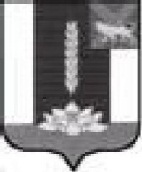 ДУМА ЧЕРНИГОВСКОГО РАЙОНА_________________________________________________________________РЕШЕНИЕПринято Думой Черниговского района29 января 2018 годаВо исполнение  Федерального закона Российской Федерации от 06 октября 2003 года № 131-Ф3 «Об общих принципах организации местного самоуправления в Российской Федерации»Предложить администрации Приморского края принять безвозмездно в собственность Приморского края  муниципальное имущество Черниговского района, предназначенное для обеспечения водоснабжения и водоотведения  Черниговского сельского поселения (Приложение 1).Предложить администрации Приморского края принять безвозмездно в собственность Приморского края  муниципальное имущество Черниговского района, предназначенное для обеспечения водоснабжения и водоотведения  Снегуровского сельского поселения (Приложение 2).Предложить администрации Приморского края принять безвозмездно в собственность Приморского края  муниципальное имущество Черниговского района, предназначенное для обеспечения водоснабжения и водоотведения  Реттиховского сельского поселения.  (Приложение 3).   	4. Направить настоящее решение в Департамент земельных и имущественных отношений  Приморского края.	5. Поручить Администрации Черниговского района осуществить передачу муниципального имущества  в установленном законом порядке.Глава Черниговского района		                                                  В.Н. Сёмкин30.01.2018г.№ 93-НПА  Приложение 1                                                                           к решению Думы Черниговского района                                                                            от 30.01.2018г. № 93-НПА Перечень имущества,  предлагаемого к передаче из муниципальной собственности Черниговского района в собственность Приморского края                                                                                                                        Приложение 2                                                                           к решению Думы Черниговского района                                                                            от 30.01.2018г. № 93-НПА Перечень имущества,  предлагаемого к передаче из муниципальной собственности Черниговского района в собственность Приморского края     Приложение 3                                                                           к решению Думы Черниговского района                                                                            от 30.01.2018г. № 93-НПА Перечень имущества,  предлагаемого к передаче из муниципальной собственности Черниговского района в собственность Приморского края О предложении о безвозмездной передаче  муниципального имущества Черниговского района, предназначенного  для обеспечения водоснабжения и водоотведения Черниговского, Снегуровского и Реттиховского сельских поселений в  собственность Приморского краяПолное название организацииАдрес местонахождения организации, ИНН организацииНаименование имуществаАдрес местонахождения имуществаНедвижимое имуществоАдминистрация Черниговского районас. Черниговка ул. Буденного, 23Здание скважины №10058с. Черниговка, ул. Ленинская, 93-аСкважина №10058 глубина 70 м.с. Черниговка, ул. Ленинская, 93-гЗемельный участокс. Черниговка, ул. Ленинская, 93-гСкважина №1296глубина 100 м.с. Черниговка, ул. Буденного, 71Водонапорная башнявысота 9,6 м.с. Черниговка, ул. Буденного, 71Земельный участок с. Черниговка, ул. Буденного, 71Скважина №326глубина 90 м.с. Черниговка, ул. Крупозавод, 3-а Водонапорная башнявысота 14 м.с. Черниговка, ул. Крупозавод, 3-аЗемельный участокс. Черниговка, ул. Крупозавод, 3-аСкважина №932-аглубина 100 м.с. Черниговка, ул. Юных Пионеров,9-гЗемельный участок с. Черниговка, ул. Юных Пионеров,9-гСкважина №10057с. Черниговка, ул. Набережная,13-гЗемельный участокс. Черниговка, ул. Набережная,13-гСкважина №1896глубина 110 м.с. Черниговка, ул. Партизанская, 55-дЗемельный участок с. Черниговка, ул. Партизанская, 55-д Скважина №10056глубина 74 м.с. Черниговка, ул. Красноармейская,91-дЗемельный участокс. Черниговка, ул. Красноармейская,91-дСкважинаглубина 70 м.с. Черниговка, ул. Пушкинская, 2-аЗемельный участокс. Черниговка, ул. Пушкинская, 2-аВодонапорная скважина №9908 с башнейглубина 100 м.с. Черниговка, ул. Элеваторная, 2Земельный участокс. Черниговка, ул. Элеваторная, 2Скважина №396-аглубина 100 м.с.Черниговка, ул. Партизанская, 124-дЗемельный участокс.Черниговка, ул. Партизанская, 124-дСкважина №7619глубина 100 м.с.Черниговка, ул. Октябрьская, 144-аВодонапорная башнявысота 17,4 м.с.Черниговка, ул. Октябрьская, 144-аЗемельный участокс.Черниговка, ул. Октябрьская, 144-аСкважинаглубина 82 м.с.Черниговка, ул. Пушкинская, 60-аВодонапорная башнявысота 16 м.с.Черниговка, ул. Пушкинская, 60-аЗемельный участокс.Черниговка, ул. Пушкинская, 60-аСкважинаглубина 100 м.с.Черниговка, ул. Партизанская, 195-аВодонапорная башнявысота 14 м.с.Черниговка, ул. Партизанская, 195-аЗдание станции обезжелезивания водыс.Черниговка, ул. Партизанская, 195-аЗемельный участокс.Черниговкаул. Партизанская, 195-аВодонапорная башня Рожноского со скважиной глубина 60 м, высота 12 м.с. Горный Хутор, ул. Центральная, 16-аЗемельный участокс. Горный Хутор, ул. Центральная, 16-аСети водопроводас. Черниговка, ул. Энергетиков, ПартизанскаяВодоводс. Черниговка, ул. ПроточнаяЗемельный участокс. Черниговка, ул. ПроточнаяВодопроводная сеть с. Черниговка, ул. Октябрьская, ПартизанскаяВодонапорные сети с. Черниговка, ул. Партизанская,Октябрьская, Ленинская, Советская, Лазо, Юных Пионеров, Комсомольская, Дзержинского, Шевченко, Крупозавод,  Буденного, Пушкинская, Заводская, пер. Дорожный, Первомайская, КрасноармейскаяНасосная станцияс. Черниговка, ул. Заводская, 10-бЗемельный участокс. Черниговка, ул. Заводская, 10-бХлораторнаяс. Черниговка, ул. Степная, 2-вНасосная станция очисткис. Черниговка, ул. Степная, 2-вОтстойник очистных сооруженийс. Черниговка, ул. Степная, 2-вДренажс. Черниговка, ул. Степная, 2-вЗемельный участокс. Черниговка, ул. Степная, 2-вОчистные сооружения (станция здания биоочистки)с.Черниговка, ул. Красноармейская, 205Земельный участокс.Черниговка, ул. Красноармейская, 205Сети канализациис. Черниговка, ул. Энергетиков, ПартизанскаяСети канализационныес. Черниговка, ул. Партизанская,Октябрьская, Ленинская, Советская, Лазо, Юных Пионеров, Комсомольская, Дзержинского, Шевченко, Крупозавод,  Буденного, Пушкинская, Заводская, пер. Дорожный, Первомайская, КрасноармейскаяПолное название организацииАдрес местонахождения организации, ИНН организацииНаименование имуществаАдрес местонахождения имуществаНедвижимое имуществоАдминистрация Черниговского районас. Черниговка ул. Буденного, 23Очистные сооружения с сетью канализациис. Снегуровка, ул. Заречная, 19Земельный участокс. Снегуровка, ул. Заречная, 19Скважина.с. Вассиановка, ул. Садовая, 19-аЗемельный участокс. Вассиановка, ул. Садовая, 19-аСкважина с погружным насосом и надземной станциейс. Вассиановка, ул. Верхняя, 32-аЗемельный участокс. Вассиановка, ул. Верхняя, 32-аВодопроводная сетьс. Вассиановка, ул. ВерхняяВодонапорная башня с. Снегуровка, ул. Парковая, 34Водозаборная скважинас. Снегуровка, ул. Парковая, 34Земельный участокс. Снегуровка, ул. Парковая, 34Водопроводная сетьс. Снегуровка, ул. ПарковаяВодонапорная башня с. Снегуровка, ул. Октябрьская, 85-аВодозаборная скважинас. Снегуровка, ул. Октябрьская, 85-аЗемельный участокс. Снегуровка, ул. Октябрьская, 85-аВодопроводная сетьс. Снегуровка, ул. ОктябрьскаяВодонапорная башняс. Абражеевка, ул. Центральная, 33-бВодозаборная скважинас. Абражеевка, ул. Центральная, 33-бЗемельный участокс. Абражеевка, ул. Центральная, 33-бВодопроводная сеть с. Абражеевка, ул. Центральная, Почтовая, Верхняя, Клубная, переулок ЦентральныйПолное название организацииАдрес местонахождения организации, ИНН организацииНаименование имуществаАдрес местонахождения имуществаНедвижимое имуществоАдминистрация Черниговского районас. Черниговка ул. Буденного, 23Канализационные сетип. Реттиховка, ул. Цетральная, Юбилейная, ЗаречнаяИловая площадкап. Реттиховка, ул. Парковая, 26Иловая площадкап. Реттиховка, ул. Парковая, 26Иловая площадкап. Реттиховка, ул. Парковая, 26Биологическая станцияп. Реттиховка, ул. Парковая, 26Отстойник нижнийп. Реттиховка, ул. Парковая, 26Хлораторнаяп. Реттиховка, ул. Парковая, 26Земельный участокп. Реттиховка, ул. Парковая, 26Отстойник верхнийп. Реттиховка, ул. Парковая, 1-аОтстойник верхнийп. Реттиховка, ул. Парковая, 1-аЗемельный участокп. Реттиховка, ул. Парковая, 1-аНасосно-канализационная станцияп. Реттиховка, ул. Парковая, 14-аЗемельный участокп. Реттиховка, ул. Парковая, 14-аВодопроводная сетьп. Реттиховка, ул. Первомайская, Октябрьская, Лесная, Грибанова, Шахтёрская, Ленинская, Центральная, Юбилейная, 1-я Нагорная, 2-я Нагорная, Овражная, Пушкинская, Заречная, Новая, ПарковаяВодопроводп. Реттиховка, ул. УвальнаяСкважина №239глубина 100 м.п. Реттиховка, ул. Увальная, 96-аМеталлический резервуарп. Реттиховка, ул. Увальная, 96-аМеталлический резервуарп. Реттиховка, ул. Увальная, 96-аЗемельный участокп. Реттиховка, ул. Увальная, 96-аСкважина водянаяглубина 100 м.п. Реттиховка,ул. Железнодорожная, 32-аЗемельный участокп. Реттиховка,ул. Железнодорожная, 32-аСкважина №238глубина 100 м.п. Реттиховка, ул. Увальная, 53Земельный участокп. Реттиховка, ул. Увальная, 53Скважина №245глубина 100 м.п. Реттиховка, ул. Увальная, 25-аЗемельный участокп. Реттиховка, ул. Увальная, 25-аВодонапорный резервуарп. Реттиховка, ул. Увальная, 96Здание насосной станциип. Реттиховка, ул. Увальная, 96Земельный участокп. Реттиховка, ул. Увальная, 96Водоем водоснабженияп. Реттиховка, ул. Центральная, 47Земельный участокп. Реттиховка, ул. Центральная, 47Водоем водоснабженияп. Реттиховка, ул. Центральная, 30Земельный участокп. Реттиховка, ул. Центральная, 30